Anmeldung Bewirtungsverein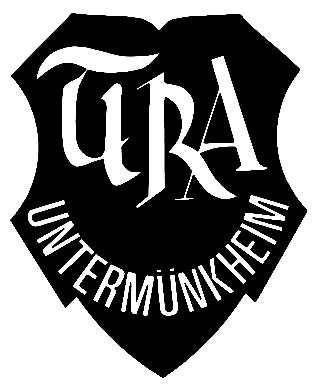 TURA Untermünkheim e. V.GrundsätzlichesIhr plant für Eure nächste Veranstaltung (Spiel, Turnier, Feier etc.) die Küche/n der Sportstätten in Steinach oder Haagen mitzubenutzen und benötigt dafür die Getränke des TURA-Bewirtungsverein?Folgendermaßen geht Ihr vor:Anmeldung unter:E-Mail:		info@tura.infoWie viele PersonenWelche Getränke werden benötigtAnsprechpartner/Verantwortliche für RückfragenDie Anmeldung muss mindestens eine Woche vor Beginn der Veranstaltung bei uns eingehen!Alle Termine müssen zuvor von uns geprüft und freigegeben werden. Bitte beachtet, dass es bei einer Überschneidung keine Termingarantie gibt und der Erstbuchende Vorrang hat.Diese Regelung gilt gleichermaßen für die Sportstätte in Steinach sowie für die Sporthütte in Haagen.Für die Nutzung der beiden Sportstätten und deren Küchen/Inventar gelten die allgemeinen TURA-Nutzungsordnungen!Für den Küchen-Zutritt der Sporthütte Haagen könnt ihr einen Flex-Transponder bei der Geschäftsstelle abholen. Wir wünschen Euch viel SpaßTURA-Bewirtungsverein / TURA-Vorstandschaft